№ п/пАдрес, географические координатыДанные о технических характеристикахСхема размещения мест (площадок) накопления ТКО на территории сельского кладбища с. Глинка Глинковского сельского поселения Глинковского района Смоленской области1Сельское кладбище с. Глинка54.655458  32.885606Твердое покрытие (бетон), площадка обнесена профильным листом. Площадка рассчитана под 4 контейнера, установлено 2 контейнера по 0,75 м3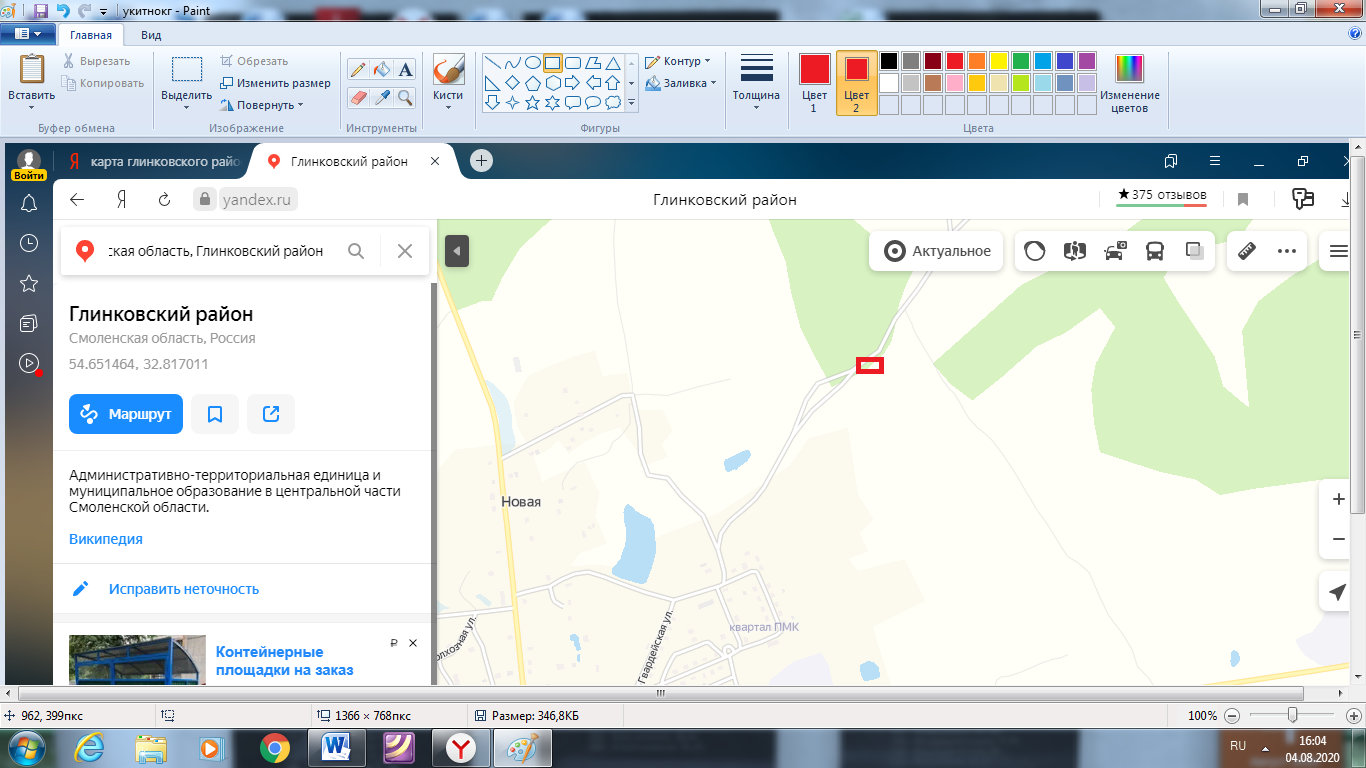 2Сельское кладбище с. Глинка54.655134  32.884189Твердое покрытие (бетон), площадка обнесена профильным листом. Площадка рассчитана под 2 контейнера, установлен 1 контейнер по 0,75 м3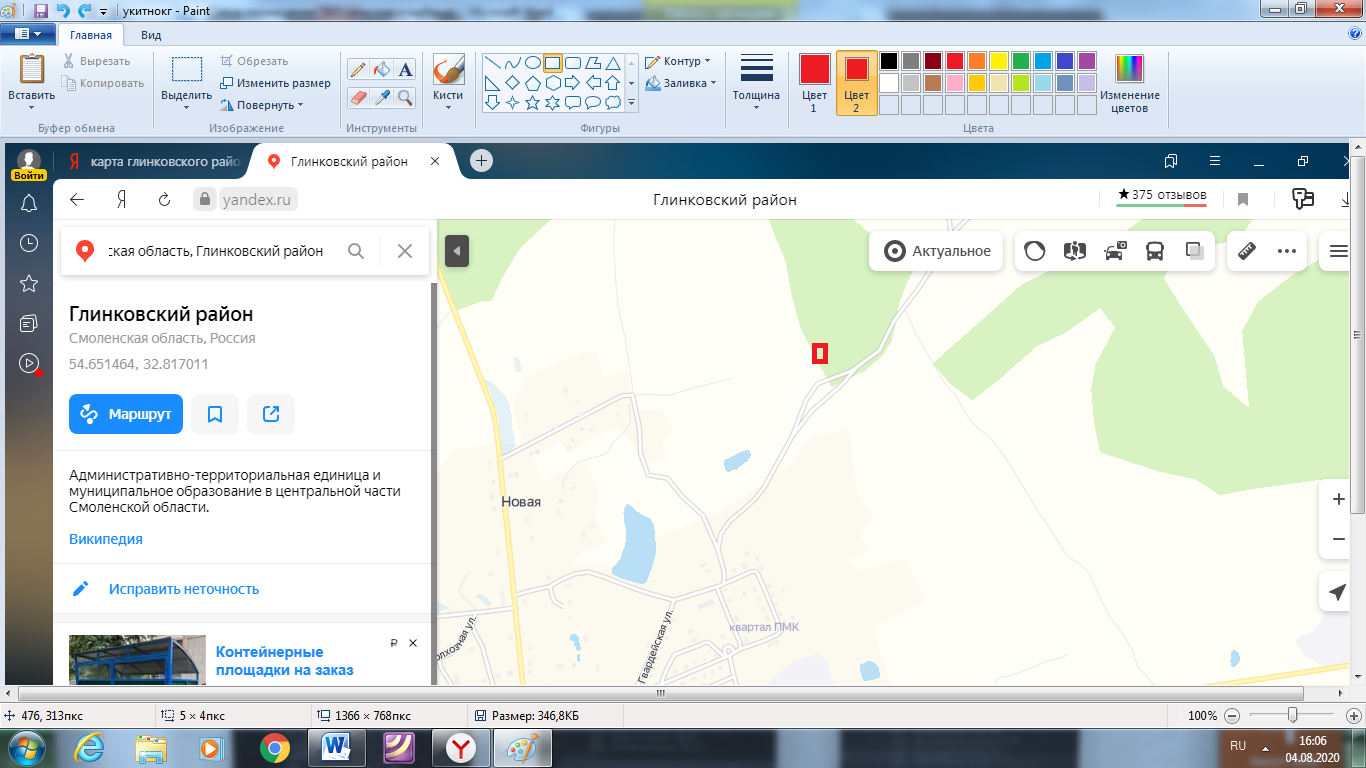 № п/пАдрес, географические координатыДанные о технических характеристикахСхема размещения мест (площадок) накопления ТКО на территории сельского кладбища Агеевка Глинковского сельского поселения Глинковского района Смоленской области1Сельское кладбище «Агеевка»54.631216  32.866830Твердое покрытие (бетон), площадка обнесена профильным листом. Площадка рассчитана под 3 контейнера, установлено 2 контейнера по 0,75 м3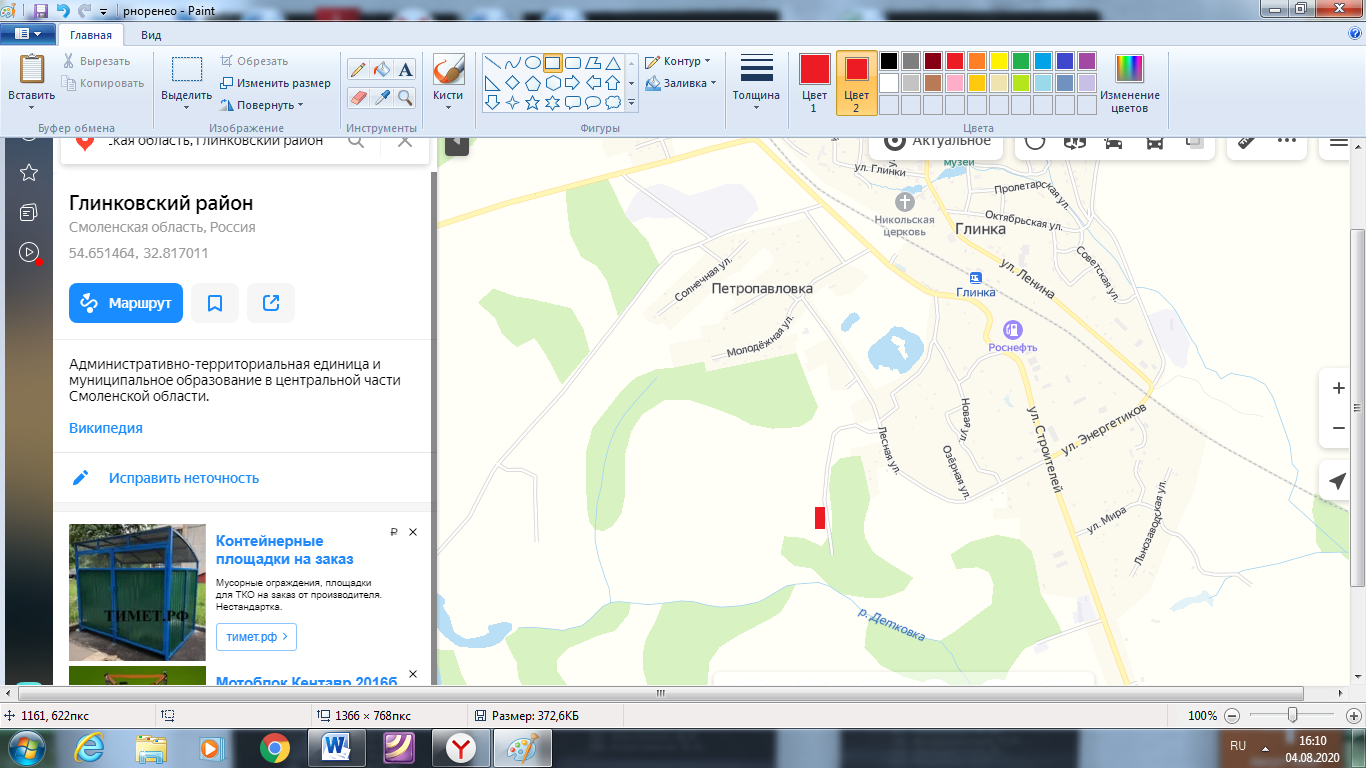 2Сельское кладбище «Агеевка»54.633083  32.866615Твердое покрытие (бетон), площадка обнесена профильным листом, 1 контейнер по 0,75 м3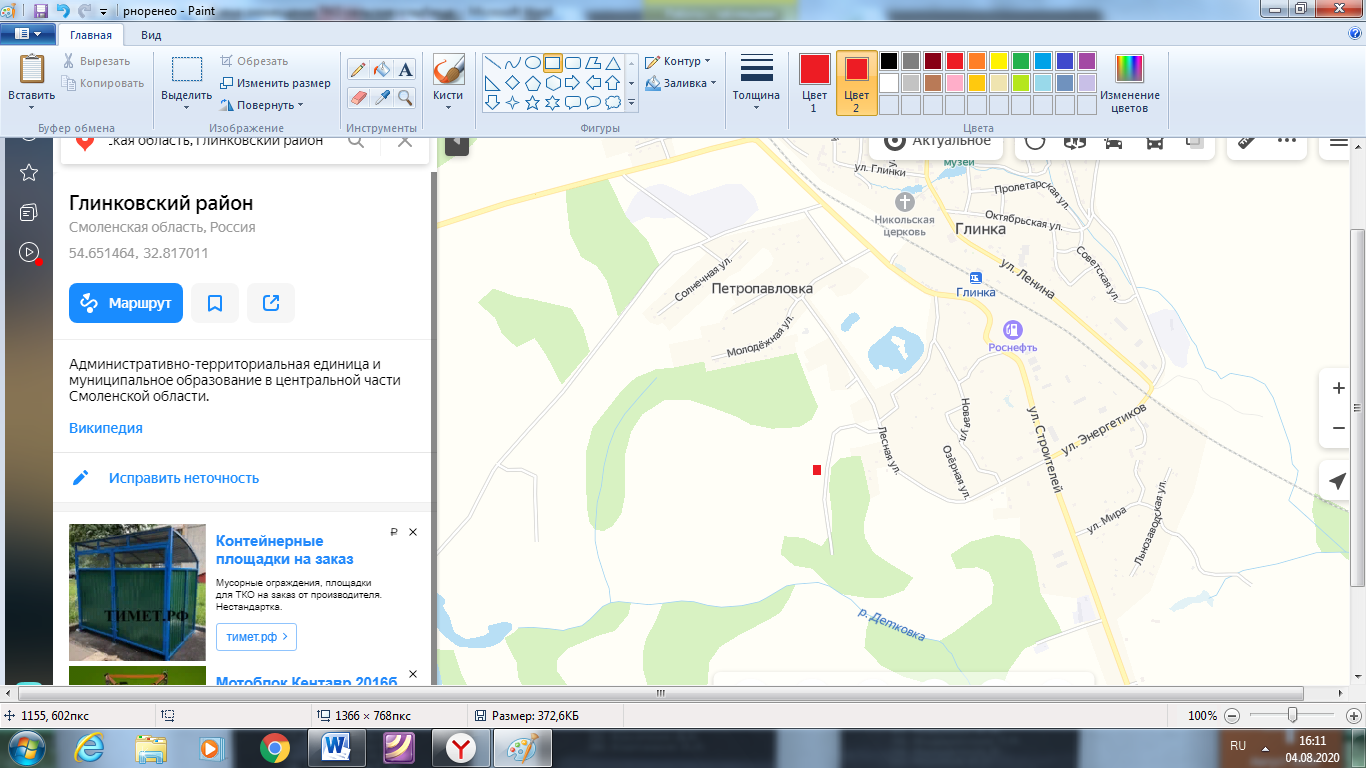 № п/пАдрес, географические координатыДанные о технических характеристикахСхема размещения мест (площадок) накопления ТКО на территории сельского кладбища вблизи д. Новая Буда Глинковского сельского поселения Глинковского района Смоленской области1Сельское кладбище вблизи д. Новая Буда54.615563  32.897128Твердое покрытие (бетон), площадка обнесена профильным листом. Площадка рассчитана под  2 контейнера, установлен 1 контейнер по 0,75 м3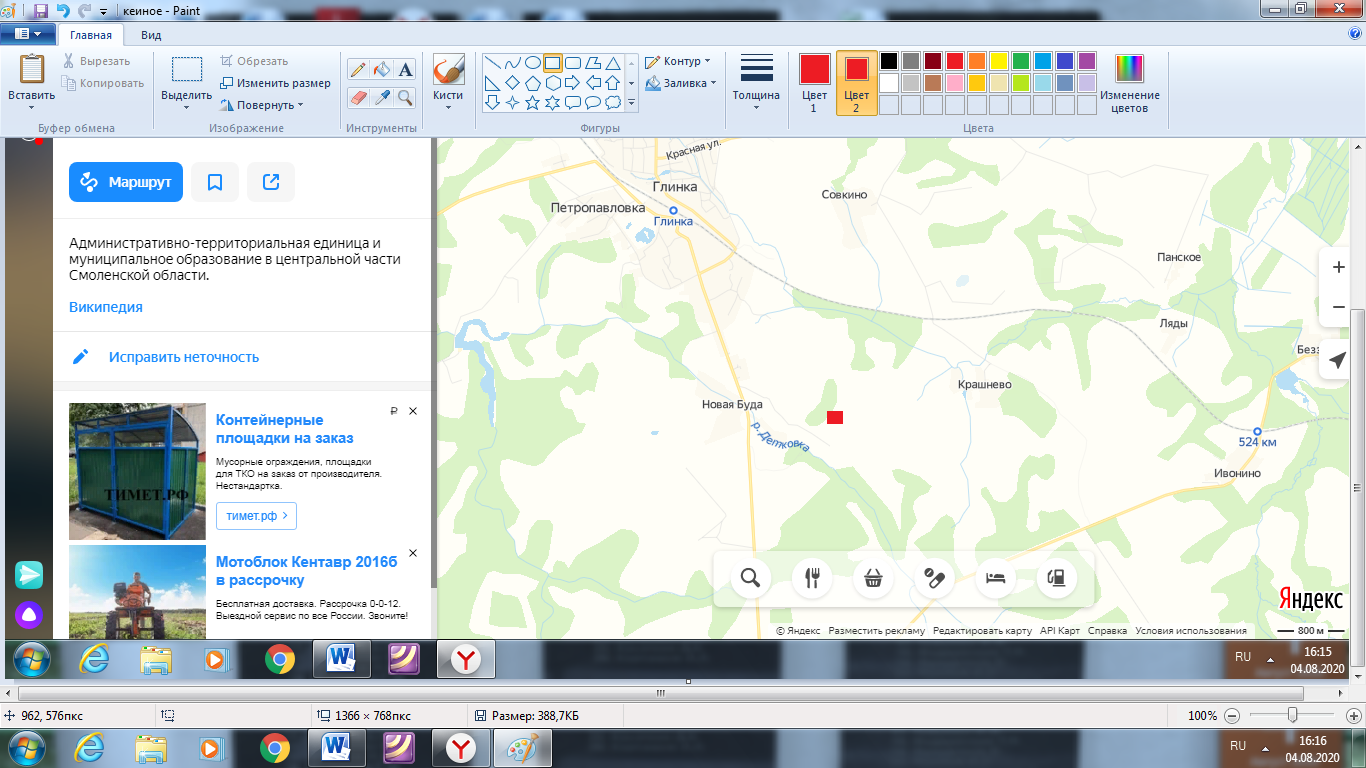 № п/пАдрес, географические координатыДанные о технических характеристикахСхема размещения мест (площадок) накопления ТКО на территории сельского кладбища вблизи урочище Васильково Глинковского сельского поселения Глинковского района Смоленской области1Сельское кладбище вблизи ур. Васильково54.636674  32.876899Твердое покрытие (бетон), площадка обнесена профильным листом. Площадка рассчитана под  2 контейнера, установлен 1 контейнер по 0,75 м3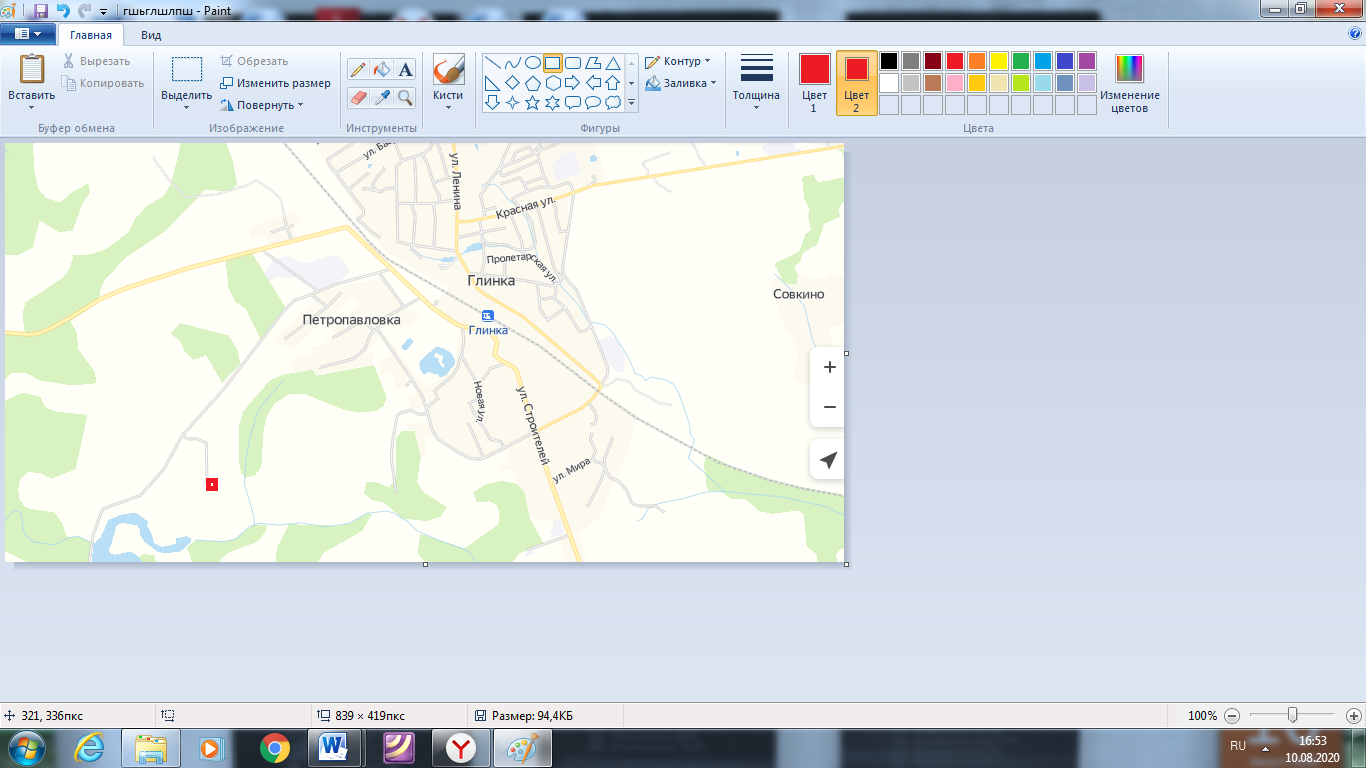 